Notat merren me 24.11.2011 ne oren 10:00 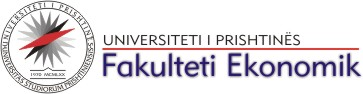 Rezultatet nga lënda: Menaxhimi I distribucionitRezultatet nga lënda: Menaxhimi I distribucionitRezultatet nga lënda: Menaxhimi I distribucionitRezultatet nga lënda: Menaxhimi I distribucionitRezultatet nga lënda: Menaxhimi I distribucionitRezultatet nga lënda: Menaxhimi I distribucionitRezultatet nga lënda: Menaxhimi I distribucionitRezultatet nga lënda: Menaxhimi I distribucionitRezultatet nga lënda: Menaxhimi I distribucionitRezultatet nga lënda: Menaxhimi I distribucionitRezultatet nga lënda: Menaxhimi I distribucionitRezultatet nga lënda: Menaxhimi I distribucionitRezultatet nga lënda: Menaxhimi I distribucionitRezultatet nga lënda: Menaxhimi I distribucionitDepartamenti :MarketingDepartamenti :MarketingDepartamenti :MarketingDepartamenti :MarketingDepartamenti :MarketingDepartamenti :MarketingDepartamenti :MarketingDepartamenti :MarketingDepartamenti :MarketingDepartamenti :MarketingDepartamenti :MarketingDepartamenti :MarketingProf.Dr.Semiha LocaProf.Dr.Semiha LocaProf.Dr.Semiha LocaProf.Dr.Semiha LocaProf.Dr.Semiha LocaProf.Dr.Semiha LocaProf.Dr.Semiha LocaProf.Dr.Semiha LocaProf.Dr.Semiha LocaProf.Dr.Semiha LocaProf.Dr.Semiha Locanremri dhe mbiemriemri dhe mbiemriemri dhe mbiemriemri dhe mbiemrinotanota1Laavdrim MustafaLaavdrim MustafaLaavdrim MustafaLaavdrim Mustafa882Fahrije EminiFahrije EminiFahrije EminiFahrije Emini883Vera KrasniqiVera KrasniqiVera KrasniqiVera Krasniqi774Gentiana KastratiGentiana KastratiGentiana KastratiGentiana Kastrati775Shkumbin EmurllahuShkumbin EmurllahuShkumbin EmurllahuShkumbin Emurllahu776Tafil StojkajTafil StojkajTafil StojkajTafil Stojkaj667Anita BerishaAnita BerishaAnita BerishaAnita Berisha66